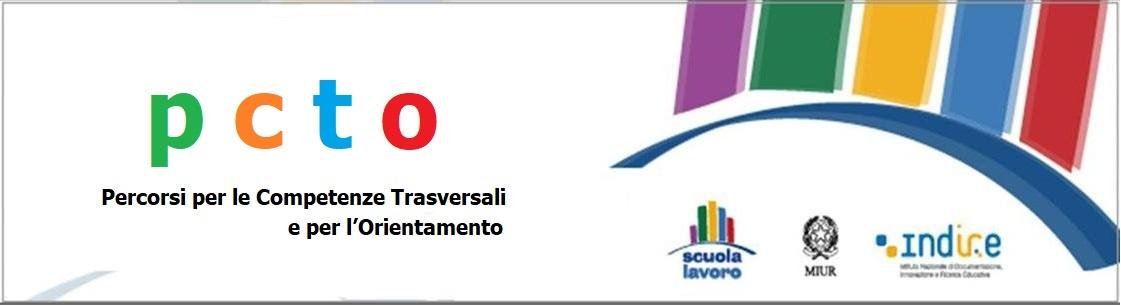 Al Dirigente ScolasticoIPSSEOA “Raffaele Viviani”Castellammare di StabiaIl/La Sottoscritto……………………………………………………………docente di………………………………………………………, classe di concorso, si dichiara disponibile ad accompagnare gli alunni. Contrassegnare con una X la classe che si intende accompagnare ed il giorno/i.Classe: VB Eno (Sede Centrale)08/11/2021 dalle ore 08:00 alle ore 17:3009/11/2021 dalle ore 08:00 alle ore 17:3010/11/2021 dalle ore 08:00 alle ore 17:3011/11/2021 dalle ore 08:00 alle ore 17:3012/11/2021 dalle ore 08:00 alle ore 17:30Classe: VA Acc (Sede Centrale)08/11/2021 dalle ore 08:00 alle ore 17:3009/11/2021 dalle ore 08:00 alle ore 17:3010/11/2021 dalle ore 08:00 alle ore 17:3011/11/2021 dalle ore 08:00 alle ore 17:3012/11/2021 dalle ore 08:00 alle ore 17:30Classe: VB Sala (Sede Centrale)08/11/2021 dalle ore 08:00 alle ore 17:3009/11/2021 dalle ore 08:00 alle ore 17:3010/11/2021 dalle ore 08:00 alle ore 17:3011/11/2021 dalle ore 08:00 alle ore 17:3012/11/2021 dalle ore 08:00 alle ore 17:30Classe: VA Sala (Sede Centrale)15/11/2021 dalle ore 08:00 alle ore 17:3016/11/2021 dalle ore 08:00 alle ore 17:3017/11/2021 dalle ore 08:00 alle ore 17:3018/11/2021 dalle ore 08:00 alle ore 17:3019/11/2021 dalle ore 08:00 alle ore 17:30Classe: VA Eno (Sede Rovigliano)15/11/2021 dalle ore 08:00 alle ore 17:3016/11/2021 dalle ore 08:00 alle ore 17:3017/11/2021 dalle ore 08:00 alle ore 17:3018/11/2021 dalle ore 08:00 alle ore 17:3019/11/2021 dalle ore 08:00 alle ore 17:30Classe: VA Sala (Sede Agerola)15/11/2021 dalle ore 08:00 alle ore 17:3016/11/2021 dalle ore 08:00 alle ore 17:3017/11/2021 dalle ore 08:00 alle ore 17:3018/11/2021 dalle ore 08:00 alle ore 17:3019/11/2021 dalle ore 08:00 alle ore 17:30Classe: VA Eno (Sede Agerola)15/11/2021 dalle ore 08:00 alle ore 17:3016/11/2021 dalle ore 08:00 alle ore 17:3017/11/2021 dalle ore 08:00 alle ore 17:3018/11/2021 dalle ore 08:00 alle ore 17:3019/11/2021 dalle ore 08:00 alle ore 17:30In fede 